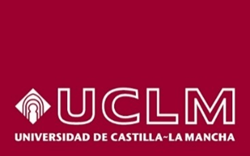 FACULTAD DE CIENCIAS JURÍDICAS Y SOCIALES DE TOLEDO (UCLM)COMISIÓN DE IGUALDAD CICLO DE CONFERENCIASCURSO 2022-2023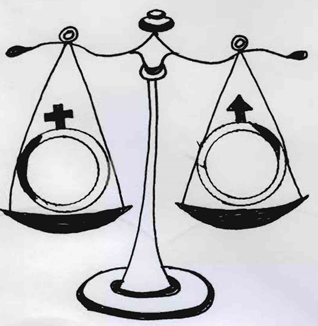 La Comisión Mujer y Ciencia de la Facultad de Ciencias Jurídicas y Sociales de Toledo (UCLM), inicia en el presente curso académico el VI Ciclo de Conferencias, que lleva por título: Consideraciones críticas al feminismo hegemónico/institucional: ideas para el debate abierto y plural.Como en cada ocasión, hemos considerado diversas materias que resulten de interés, así como la invitación que dirigimos a los y las ponentes que, por sus estudios o profesión, pueden acompañarnos en nuestro compromiso y esfuerzo que, como Comisión, tiene por objeto afrontar los desafíos que nuestra sociedad, cada vez más compleja, nos enfrenta en aras a lograr una sociedad más justa y equilibrada.Por ello con ilusión y confianza presentamos esta nueva edición el ciclo de conferencias de la Comisión Mujer y Ciencia, intentando modestamente aportar en el ámbito de las Ciencias Sociales de la Universidad pública aquellas enseñanzas, principios, valores y aprendizajes que, probablemente, nos ayuden a tomar conciencia de la virtud de construir pilares fuertes en los que poder desarrollarnos íntegramente como personas, sin que la que discriminación por razón de sexo, objeto de nuestra Comisión, ahogue la existencia y proyecto vital de gran parte de la población, atentando contra los Derechos Humanos y, por tanto, contra la dignidad de la persona.En la presente edición hemos considerado de interés escuchar las voces que defienden otras formas de pensar los feminismos, desvelando la existencia de una pluralidad de ellos. Se trata, en suma, de dar la palabra al pensamiento feminista <incluyente>. Si bien, existe una defensa del feminismo que se promulga en las sociedades del primer mundo, con problemas concretos (no exclusivos) de un modelo social, político y económico que en cierto sentido se centra en las reivindicaciones también sociales, políticas y económicas; sexuales y reproductivas, profesionales y de seguridad de las mujeres que habitan y desarrollan su vida en ese primer mundo, cabe reconocer que no están todas las que son, ni son todas las que están. Además, en las sociedades del Sur (las mujeres de América Latina, África y Oriente medio) la lucha por un mundo más justo seguramente presenta unas singularidades que ponen en cuestión la universalidad del feminismo occidental. En este sentido, cabe preguntarnos sí la existencia de diversos feminismos está escindiendo la lucha de las mujeres. Así mismo, sí caben alianzas para cambiar el mundo hacia uno más justo, plural y, en definitiva, humano.Vamos a presentar, seguramente, muchas dudas, pero también nuestras ponentes van a intentar ofrecer algunas respuestas en el debate que es propio de una sociedad que debe poder expresarse libremente y ser respetada por ello. En el ámbito de la Universidad Pública es imposible aceptar lo contrario. Así las cosas, trataremos de dar a conocer y profundizar en este Ciclo del Curso 2022-2023 algunas de las consideraciones, críticas y propuestas que deben abrir una honda reflexión en el debate de ideas sobre la sociedad que tratamos de construir.Como se detalla en el programa, la Comisión ha previsto una conferencia como actividad en la semana del Día Internacional de la Mujer. El tema elegido es distinto del general del presente Ciclo y, por tanto, específico y singular para conmemorar tan señalado día.Muchas gracias. María Cristina Escribano Gámir, presidenta de la Comisión de Igualdad (Mujer y Ciencia) de la Facultad de Ciencias Jurídicas y Sociales de Toledo (UCLM)CONFERENCIAS14 de febrero 2023, 15.00/17.00 hrsConferencia: Interseccionalidad y crítica al feminismo hegemónico Conferenciante: Ruth Mestre i Mestre, profesora Titular de Filosofía del Derecho en la Universidad de Valencia. Miembro del Institut Universitari d'estudis de les dones de la Universitat de València y de la European Network of legal Experts in the Field of Gender Equality. 28 de febrero, 12.00/14.00 hrsConferencia: Debates sobre el sujeto político del feminismo y retos actualesConferenciante: Gracia Trujillo Barbadillo, profesora de sociología en la Facultad de Educación. Universidad Complutense de Madrid. Activista feminista. Integra el Instituto de Investigaciones Feministas de la Universidad Complutense de Madrid.9 DE MARZO, 16.00 A 17.00 HRS. DÍA INTERNACIONAL DE LA MUJERConferencia: <Ética judicial desde la perspectiva de género>Conferenciante: María Cristina Hermida del Llano, Catedrática de Filosofía del Derecho, Universidad Rey Juan Carlos. Miembro de la Comisión Ética Judicial en el Consejo General del Poder judicial desde 2020.28 de marzo, 12.00/14.00 hrsConferencia: Feminismo crítico y binomios excluyentes. Deconstruyendo mitos del feminismo occidental ilustradoConferenciante: Blanca Rodríguez Ruiz, Profesora Titular de Derecho Constitucional de la Universidad de Sevilla. Coordinadora del Máster en Estudios de Género y Desarrollo Profesional de la Universidad de Sevilla, e Investigadora Principal del Proyecto de Investigación I+D+i "Ciudadanía sexuada e identidades no binarias - BinaSex" (MCIN/AEI)18 de abril, 12.00/14.00 hrsConferencia: Descolonizar el conocimiento y descolonizar el <feminismo>: debates y propuestas de los feminismos del Sur.Conferenciante: Nilda Garay Montañez, doctora en Derecho por la Universidad de Alicante. Investigadora en el Centro di studi sull'America latina, Universidad de Bolonia e integrante del Grupo de Investigación en Género, Universidad de Alicante.25 de abril, 15.00/17.00 hrsConferencia: Regulacionismo, abolicionismo y pro-derechos: debates en él y los feminismos.Conferenciante: Encarna Bodelón González, Profesora de Filosofía del Derecho en la Universidad Autónoma de Barcelona,Codirectora de la Diplomatura de Postgrado <Género e igualdad> de la Universidad de Barcelona y del Máster de Políticas Públicas contra la desigualdad sexual, UAB-CIESAS en la Ciudad de México. Directora del Grupo de investigación Antígona.